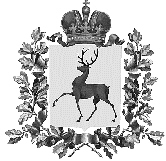 Администрация городского округа Навашинский Нижегородской областиПОСТАНОВЛЕНИЕ23.01.2023                                                                                                                     № 65   О внесении изменений в муниципальную программу«Обеспечение общественного порядка, профилактики и противодействия преступности в городском округе Навашинский на 2023-2028 годы»,утвержденную постановлением администрациигородского округа Навашинский от 11.11.2022 № 1155 В соответствии с постановлением администрации городского округа Навашинский Нижегородской области от 13.09.2016 № 718 (в редакции постановлений администрации городского округа Навашинский от 27.09.2018 № 717, от 01.10.2018     № 725, от 27.03.2019 № 290 от 30.07.2019 № 697, от 13.01.2021 № 3, от 13.07.2021 №669) «Об утверждении Порядка принятия решений о разработке, формирования, реализации и оценки эффективности муниципальных программ городского округа Навашинский Нижегородской области и методических рекомендаций по разработке и реализации муниципальных программ городского округа Навашинский Нижегородской области», Администрация городского округа Навашинский Нижегородской области                   п о с т а н о в л я е т : 	1. Внести изменения в п.11 таблицы 1. «Перечень основных мероприятий муниципальной программы» подраздела 2.4. «Перечень основных мероприятий Программы» раздела 2  «Текстовая часть Программы» муниципальной программы «Обеспечение общественного порядка, профилактики и противодействия преступности в городском округе Навашинский на 2023-2028 годы», утвержденной постановлением администрации городского округа Навашинский Нижегородской области от 11.11.2022 № 1155, изложив в новой редакции: «                                                                                                                                  ».                                                                                                                       2. Настоящее постановление вступает в силу с 1 января 2023 года.3. Организационному отделу администрации городского округа Навашинский обеспечить размещение настоящего постановления на официальном сайте органов местного самоуправления городского округа Навашинский Нижегородской области в информационно-телекоммуникационной сети «Интернет» и опубликование в официальном вестнике – приложении к газете «Приокская правда».4. Контроль за исполнением настоящего постановления  возложить на заместителя главы Е.В. Колпакову. Глава местного самоуправления                                                                  Т.А.Берсенева  11.Основное мероприятие 11.Организация мероприятий для обучающейся молодежи в период каникулпрочие расходы2023-2028Управление культуры291,8291,8291,8291,8291,8291,81750,8